PENINGKATAN KEMAMPUAN MENULIS PUISIBERORIENTASI MAJAS PERBANDINGAN MENGGUNAKAN MEDIA GAMBAR UNTUK MENINGKATKAN KEMAMPUAN BERPIKIR KREATIF PADA PESERTA DIDIK KELAS VIII SMP TULUS KARTIKA BANDUNGTAHUN PELAJARAN 2018/2019ARTIKEL JURNAL TESISdiajukan untuk memenuhi salah satu syarat dalam mengikuti Sidang TesisProdi Magister Pendidikan Bahasa Indonesia 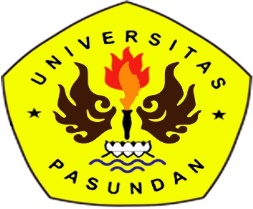 olehMia WidiantiNPM : 168090022PROGRAM STUDI MAGISTER PENDIDIKAN BAHASA INDONESIA PASCASARJANA UNIVERSITAS PASUNDANBANDUNG2019ABSTRAK    Penggunan media gambar dalam proses belajar mengajar mempunyai arti penting karena dapat membantu proses pembelajaran yang semakin efektif. Tujuan penelitian ini untuk mengetahui: 1) penerapan media gambar dalam pembelajaran menulis puisi berorientasi majas perbandingan, 2) perbedaan peningkatan kemampuan menulis puisi berorientasi majas perbandingan dan berpikir kreatif pada peserta didik kelas VIII SMP Tulus Kartika Bandung dengan penerapan media gambar dibandingkan dengan kelas kontrol, 3) untuk mengetahui perbedaan peningkatan berpikir kreatif peserta didik kelas VIII SMP Tulus Kartika Bandung dengan penerapan media gambar dibandingkan dengan kelas kontrol, 4) untuk mengetahui hubungan antara penerapan media gambar dengan peningkatan kemampuan menulis puisi berorientasi majas perbandingan dan berpikir kreatif peserta didik kelas VIII SMP Tulus Kartika Bandung.Penelitian ini menggunakan pendekatan kuantitatif.Desain yang digunakan adalah eksperimen semu (quasi experiment) dengan model desain kontrol prates dan pascates (matching pretest-posttest control group desain).Sampel yang digunakan dalam penelitian ini adalah peserta didik SMP Tulus Kartika Bandung kelas VIII terdiri atas dua kelas, masing-masing berjumlah 43 peserta didik.Teknik analisis data yang digunakan adalah uji t sampel berpasangan.Berdasarkan hasil analisis data dan pengujian hipotesis, diperoleh kesimpulan bahwa terdapat perbedaan antara kemampuan menulis puisi berorientasi majas perbandingan pada peserta didik kelas eksperimen sebelum dan setelah perlakuan.Begitu pula terdapat perbedaan yang signifikan antara berpikir kreatif pada kelas eksperimen dengan kelas kontrol.Hasil ini menunjukkan pula bahwa media gambar memberikan pengaruh terhadap kemampuan menulis puisi berorientasi majas perbandingan dan berpikir kreatif pada peserta didik kelas VIII SMP Tulus Kartika Bandung.Kata kunci: media gambar, berpikir kreatif, majas, menulis puisi.ABSTRACTThe use of image media in the teaching and learning process has important meaning because it can help the learning process become more effective. The purpose of this study was to find out: 1) the application of picture media in learning to write advanced comparison-oriented poetry writing, 2) differences in the ability to write comparison-oriented advanced poetry and creative thinking in class VIII students of Tulus Kartika Bandung Middle School with the application of image media compared to the control class, 3) to find out the differences in creative thinking improvement of class VIII students of Tulus Kartika Bandung Middle School with the application of image media compared to the control class, 4) to find out the relationship between the application of image media and the ability to write advanced oriented poetry comparison and creative thinking of VIII grade students Tulus Kartika Bandung.This study uses a quantitative approach. The design used was a quasi experiment with a pre-test and post-test control design model (matching pretest-posttest control group design). The sample used in this study is the class VIII Tulus Kartika Bandung junior high school students consisting of two classes, each with 43 students. The data analysis technique used is a paired sample t test.Based on the results of data analysis and hypothesis testing, it was concluded that there was a difference between the ability to write advanced oriented poetry comparisons on experimental class students before and after treatment. Likewise there is a significant difference between creative thinking in the experimental class and the control class. These results also show that the image media has an influence on the ability to write comparative-oriented poetry and creative thinking in class VIII SMP Tulus Kartika Bandung.Keywords: picture media, creative thinking, majas, writing poetry.DAFTAR PUSTAKAAbidin, Y. (2012). Pembelajaran bahasa berbasis Pendidikan karakter. Bandung: Refika  Aditama.Alwasilah, A. Ch & Alwasilah, S. S. (2007).Pokoknya menulis cara baru menulis dengan metode kolaborasi. Bandung: PT. Kiblat Buku Utama.Alwasilah, A. C. Senny, S. A. (2013). Pokoknya menulis. Bandung: Kiblat.Aminudin, (2013).Pengantar Apresiasi Karya Sastra. Penerbit: Sinar Baru Algensindo.Baihaqi, MIF. (2016). Pengantar Psikologi Kognitif.Bandung : Refika Aditama.Budiningsih, A. (2005). Belajar dan Pembelajaran. Jakarta: Rineka Cipta.Chin, C.K. Gong, (2014). The effect of wiki- basedrecursive process writing on chinese narrative essay for chineseasa second language (CSL) student in Singapore. The IAFOR Jurnal of education. Vol III. 45-59.http//Eric.go.dov.Cahyani, Isah. (2014). Pembelajaran menulis berbasis karakter dengan pendekatan experiental learning . Bandung: Program Studi Pendidikan Dasar SPSSUPI.Cahyani, Isah. (2016). Pembelajaran menulis. Bandung: Upi Press.Coyle, J. P. teaching writing skills that enchance student success in future employment. Journal Collected Essays on Teaching and Learning Vol.III, hlm. 195-200.Damayanti. (2013). Pengaruh model kooperatif concept centence terhadap keterampilan menulis karangan narasi. Jurnal PGSD, Vol. 1, No 8. Hlm.1-5.Daryanto. 2011. Media Pembelajaran. Bandung: PT. Sarana Tutorial Nurani Sejahtera.Departemen Pendidikan Nasional. (2005). Kamus Besar Bahasa Indonesia (KBBI). Jakarta: Balai Pustaka.Depdiknas.(2008). Kamus Besar Bahasa Indonesia Pusat Bahasa Edisi Keempat.Jakarta : PT Gramedia.Djojosuroto.(2005). Puisi, Pendekatan, dan pembelajran.Bandung: Nuansa.Djojosuroto, Kinayanti (2006). Pengantar Puisi Analisis dan Pemahaman.Bandung: Nuansa.Dwijayanti, P. & Kauchak, D. (2012).Strategi dan model pembelajaran, mengajarkan konten dan kemampuan berpikir. Edisi keenam. Jakarta:Indeks.Elbow, Peter.(2007). Writing without Teacher: Merdeka dalam menulis. Jakarta. Indonesia Publishing.Enre, Fachrudin Ambo. (1988). Dasar-dasar keterampilan menulis. Jakarta: Departemen Pendidikan dan Kebudayaan.Evayanti, S. (2015).Penerapan model pembelajaran treffinger untuk meningkatkankemampuan menulis teks narasi dan berpikir kreatif.(Tesis).Sekolah Pascasarjana Universitas Indonesia, Bandung.Fatemah.dkk. (2015). Critical Reflection of an Iranian EFL Clasroom: Effective Ploys in Narrative Paragrafh Writing Development. Advances in Language and Literary Studies, v6 n4 p28-35.https:eric.ed.gov.filsaime, D. K. (2008). Menguak rahasia berpikir kritis dan kreatif. Jakarrta:Prestasi Pustaka.Heryadi, Dedi. (2010). Metode Penelitian Pendidikan Bahasa.Bandung : PusbillHidayati, dkk. (2012). Peningkatan kemampuan menulis narasi ekspositoris berbantuan mind mapping siswa kelas VII.2 SMPN 2 Kamang MagekKabupaten Agam. Jurnal.UNP. Vol. 1, No. 1.Hlm. 238-245.Indrawan, R dan Poppy Y. (2016). Metodologi Penelitian. Bandung: RefikaAditama.Iskandarwassid, dan Dadang Sunendar.(2011). Strategi pembelajaran Bahasa.Bandung: PT. Remaja Rosdakarya.Jassin, (2002). Peningkatan kemampuan menulis Puisi Bebas dengan pilihan kata yang tepat pada siswa kelas VIII.2 SMPN 2 Kamang MagekKabupaten Agam.Jurnal.UNP. Vol. 1, No. 1.Hlm. 244-255.Joyce, B.dkk. (2009). Models of teaching (model-model pengajaran).Terjemahan.Yogyakarta: Pustaka Pelajar.Jubaedah. (2013). Pembelajaran menulis karangan narasi bermuatan karakter dengan menggunakan metode inkuri dan media video klip.(Tesis).Sekolah Pascasarjana Universitas Pendidikan Indonesia, Bandung.Marlinda, M.P. (2012). Pengaruh model pembelajaran berbasis proyek terhadap kemampuan berpikir kreatif dan kinerja ilmiah siswa. Jurnal Penelitian. Pascasarjana Universitas Pendidikan Ganesha, Vol. 2, No. 2. hlm. 1-12.Miller, R.K. (2006). Motives for writing.Fifth edition. New York: McGrow Hill.Munandar, U. (2012). Pengembanagan kreativitas anak berbakat. Jakarta: Rineka Cipta.Nasehudin, Toto Syatori dan Ahmad Saebani.(2012). Metode Penelitian Kuantitatif.Bandung : CV Pustaka Setia. Pradopo, R. D. (2009). Pengkajian Puisi. Yogyakarta: Gadjah Mada University Press.Pradopo, R. D. (2012). Pengkajian Puisi. Yogyakarta: Gadjah Mada University.Purwaningrum, S.W. dkk. (2013). Penggunaan metode peta pikiran (mindmapping) untuk meningkatakan kemampuan menulis narasi siswasekolah menengah pertama. Jurnal Penelitian Bahasa, Sastra Indonesia dan Pengajaran, Vol. 2, No 2, hlm. 1-13.Rikmasari, R. (2017). Efektivitas media buku catatan harian dalam peningkatan keterampilan menulis siswa Sekolah Dasar. Jurnal Pendidikan Sekolah Dasar, Vol. 5, No. 1. Hlm. 19-29.Ruganda. (2009). Peningkatan hasil pembelajaran menulis deskripsi melalui model delikan di kelas V SD Kalikoa, Keacamatan Kadung. Kabupaten Cirebon. Metalingua.Jurnal Pendidikan Bahasa, 10 (1), hlm. 159.Sagala, S. (2005).Konsep dan makna Pembelajaran. Bandung: Alfabeta.Saputra, E. (2014). Pembelajran menulis bahasa Indonesia.Jurnal Al-Irsyad, Vol. IV, No. 1, hlm.70-74.Semi, M. A. (2007).Menulis efektif. Padang: UNP Press.Siswanto, W. (2008).Pengantar teori sastra. Jakarta: PT Grasindo.Situmorang, B. P. (1981). Puisi dan metodologi pengajarannya. Flores: NusaIndah.Sugiyono.(2011). Metode penelitian Pendidikan. Bandung: Al- Fabeta.Sugiyono. (2016). Metode penelitian Pendidikan (pendekatan kuantitatif, kualitatif,dan R&D. Bandung: AlfabetaSuyatno.(2004). Teknik Pembelajaran Bahasa dan Sastra. Surabaya: SIC.Tarigan.(2008). Menulis sebagai suatu keterampilan berbahasa. Bandung:Angkasa.Tarigan, H. G. (2013). Menulis: sebagai suatu keterampilan berbahasa. Bandung: Angkasa.Thahar, E. F. (2008). Menulis kreatif: Panduan bagi pemula. Padang: UNP Press.Tjahjono, Liberatus Tengsoe (1988). Sastra Indonesia Pengantar Teori dan Apresiasi.Penerbit: Nusa indah.Treffinger, D.J., Scoot, G.I., & Brian, S. D. (2006).Creative problem solving Texas: Prufrock Press Inc.Trianto.(2010). Model pembelajaran terpadu. Jakarta: Bumi Aksara.Waluyo, H. J. (1987). Teori dan apresiasi puisi. Jakarta: Erlangga.Wahyuni, Risti (2014). Kitab Lengkap Puisi Prosa dan Pantun. Jogjakarta: Saufa.Watcharapunyawong, S. & Siriluck. (2013). Thai EFL Student’s Writing Errors in Different Tekt Types: The Interference of the First Language English Language Teaching.V6 n1 p67-78.https://eric.ed.gov.Wellek, R & Austin W. (1995).Teori kesusastraan (Terjemahan Melani Budianata). Jakarta: Gramedia.Yudawati. (2014). Model pembelajaran pengalaman di luar kelas (outdor experiental learning) yang berorientasi kecerdasan interpersonal dalam pembelajaran menulis puisi.(Tesis). Sekolah Pascasarjana UnipersitasPendidikan Indonesia, Bandung.Yulianti, Pupun. (2014). Kamus Lengkap Sastra Asli Indonesia. Tangerang:Lembar Pustaka Indonesia.Yunus, S. (2015). Kompetensi menulis kreatif. Bogor: Ghalia Indonesia.